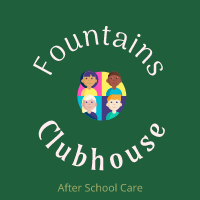 After School Care - Booking form – Spring 2024 – Term 1Name of Child/Children………………………………………………………………..Please put a tick in the dates you require:Monday15th Jan22nd Jan 29th Jan5th FebTuesday9th Jan16th Jan23rd Jan30th Jan6th FebWednesday  10th Jan17th Jan24th  Jan31st Jan7th Feb